Your recent request for information is replicated below, together with our response.Officer Recruitment - EU citizenship- what career paths with a bachelor's degree?- career options restricted as not a UK citizen?Career options are not restricted provided the essential criteria is met in terms of residency which can be found here: Essential criteria - Police Scotland. Information can also be found on our website relating to entrance requirements. With regards to Education - you do not need any formal qualifications to apply to become a police officer. - what kind of security clearance is required / what documents need to be submitted during the selection process?A person who has been resident in a country for a period of over 1 year after they are 18 will require a Clearance Certificate from that Country and it can be obtained via the local government website for that country.  Documents required during the selection process include:Valid full manual driving licence.Proof of address - must be dated within the last 3 months and illustrates applicants name and home address.Passport style photograph.Valid passport or birth certificate in addition to proof of National Insurance. UK or Irish passport.If applicant is from an EU,EEA country or Switzerland a copy of their passport or metric card accepted as well as their work permit and/or visa. Right to work share code.If applicant is a Commonwealth Citizen or other foreign national, the applicant must provide a copy of their passport with a current endorsement from the Home Office.  The candidate will also be required to provide proof that they have the legal right to work and a legal right to stay in the UK without restrictions. Right to work share code.- are there places where a face-to-face informational interview with a recruiter?Both in-person and online recruitment events are listed here: Recruitment Information Events - Police ScotlandIf you require any further assistance please contact us quoting the reference above.You can request a review of this response within the next 40 working days by email or by letter (Information Management - FOI, Police Scotland, Clyde Gateway, 2 French Street, Dalmarnock, G40 4EH).  Requests must include the reason for your dissatisfaction.If you remain dissatisfied following our review response, you can appeal to the Office of the Scottish Information Commissioner (OSIC) within 6 months - online, by email or by letter (OSIC, Kinburn Castle, Doubledykes Road, St Andrews, KY16 9DS).Following an OSIC appeal, you can appeal to the Court of Session on a point of law only. This response will be added to our Disclosure Log in seven days' time.Every effort has been taken to ensure our response is as accessible as possible. If you require this response to be provided in an alternative format, please let us know.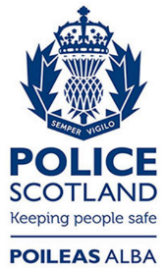 Freedom of Information ResponseOur reference:  FOI 23-3246Responded to:  xx January 2024